(Lei nº 22/99, de 21 de abril, com as alterações introduzidas pela Lei nº 18/2014, de 10 de abril, e Lei Orgânica nº 1/2021, de 4 de junho)O tratamento de dados pessoais para efeitos de contacto ou para efeitos de comunicação dos serviços do Município de Palmela está em conformidade com as normas aplicáveis no âmbito da proteção de dados pessoais e da segurança da informação, de acordo com os termos e condições da Política de Proteção de Dados e de Privacidade que se encontram disponíveis em www.cm-palmela.pt. Os/as titulares dos dados podem exercer os seus direitos de proteção de dados, nomeadamente os direitos de informação, acesso, consulta, retificação, oposição ao tratamento ou apagamento, dentro do horário normal de funcionamento, através dos canais de atendimento nomeadamente o Atendimento Presencial municipal, ou pelo correio eletrónico atendimento@cm-palmela.pt. Formulário disponível em https://www.cm-palmela.pt/pages/2780.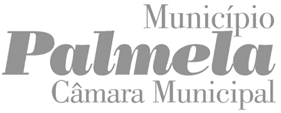 FE.02.07.A.V.00Bolsa de Agentes Eleitorais – Boletim de InscriçãoIdentificaçãoIdentificaçãoIdentificaçãoIdentificaçãoIdentificaçãoIdentificaçãoIdentificaçãoIdentificaçãoIdentificaçãoIdentificaçãoIdentificaçãoIdentificaçãoIdentificaçãoNomeNomeIdadeIdadeResidênciaResidênciaFreguesiaFreguesiaConcelhoConcelhoRua/LugarRua/LugarNúmeroNúmeroAndarAndarAndarAndarLocalidadeLocalidadeCódigo PostalCódigo PostalCódigo PostalCódigo PostalContato TelefónicoContato TelefónicoTelemóvelTelemóvelTelemóvelTelemóvelCorreio EletrónicoCorreio Eletrónico Autorizo o envio de notificações, no decorrer deste processo, para o endereço eletrónico indicado. Autorizo o envio de notificações, no decorrer deste processo, para o endereço eletrónico indicado. Autorizo o envio de notificações, no decorrer deste processo, para o endereço eletrónico indicado. Autorizo o envio de notificações, no decorrer deste processo, para o endereço eletrónico indicado. Autorizo o envio de notificações, no decorrer deste processo, para o endereço eletrónico indicado. Autorizo o envio de notificações, no decorrer deste processo, para o endereço eletrónico indicado. Autorizo o envio de notificações, no decorrer deste processo, para o endereço eletrónico indicado. Autorizo o envio de notificações, no decorrer deste processo, para o endereço eletrónico indicado. Autorizo o envio de notificações, no decorrer deste processo, para o endereço eletrónico indicado. Autorizo o envio de notificações, no decorrer deste processo, para o endereço eletrónico indicado. Autorizo o envio de notificações, no decorrer deste processo, para o endereço eletrónico indicado. Autorizo o envio de notificações, no decorrer deste processo, para o endereço eletrónico indicado. Autorizo o envio de notificações, no decorrer deste processo, para o endereço eletrónico indicado.Documento Identificação Documento Identificação Documento Identificação N.ºValidadeValidadeValidadeArquivo de IdentificaçãoArquivo de IdentificaçãoArquivo de IdentificaçãoArquivo de IdentificaçãoData de NascimentoData de NascimentoHabilitaçõesHabilitaçõesTermo Informativo Termo Informativo Termo Informativo Termo Informativo Termo Informativo Termo Informativo Termo Informativo Termo Informativo Termo Informativo Termo Informativo Termo Informativo Termo Informativo Data e assinaturaData e assinaturaData e assinaturaData e assinaturaData e assinaturaData e assinaturaData e assinaturaAssinaturaAssinaturaAssinaturaAssinaturaConfirmação das declarações pela Câmara Municipal ou Junta de FreguesiaConfirmação das declarações pela Câmara Municipal ou Junta de FreguesiaConfirmação das declarações pela Câmara Municipal ou Junta de FreguesiaConfirmação das declarações pela Câmara Municipal ou Junta de FreguesiaConfirmação das declarações pela Câmara Municipal ou Junta de FreguesiaConfirmação das declarações pela Câmara Municipal ou Junta de FreguesiaConfirmação das declarações pela Câmara Municipal ou Junta de FreguesiaConfirmo os elementos constantes dos n.os 1, 2 e 6Confirmo os elementos constantes dos n.os 1, 2 e 6Confirmo os elementos constantes dos n.os 1, 2 e 6Confirmo os elementos constantes dos n.os 1, 2 e 6Confirmo os elementos constantes dos n.os 1, 2 e 6AssinaturaAssinaturaData